PART 3 ­ REGIONAL AND DISTRICT RULES»Chapter K: Precinct rules»5 North»5.56 Warkworth 2The activities, controls and assessment criteria in the underlying Light Industry zone and Auckland­wide rules apply in the following precinct unless otherwise specified below. Refer to planning maps for the location and extent of the precinct.Activity tableThe following table specifies the activity status of activities in the Warkworth 2 precinct.A site may contain more than one of the listed activity categories.Land use controlsThe land use controls in the Light Industry zone apply in the Warkworth 2 precinct unless otherwise specified below.Use of Access Lane AThe land identified in Precinct Plan 1 as "A" is an access lane providing pedestrian and vehicle access to and from the precinct to Hauiti Drive. It must not be used for any other activity.Infringing the control in clause 2.1.1 above is a non­complying activity.Floor area requirements for service stations, trade suppliers and healthcare servicesThe table below sets out the floor area requirements applying to the activities listed.Table 1Development controlsThe development controls in the Light Industry zone apply in the Warkworth 2 precinct unless otherwise specified below.3.1 Building heightBuildings must not exceed 10.5m in height.Height in relation to boundaryThe requirements of clause 5.2 for the Development Controls ­ Industrial zones apply, except that the control applying where the boundary adjoins a Future Urban zone is the same as that where the boundary adjoins a Residential zone.YardsThe requirements of clause 5.4 for the Development Controls ­ Industrial zones apply, except that the yards applying where the boundary adjoins the Future Urban zone are the same as those where a boundary adjoins a Residential zone.DwellingsDwellings must not locate on the ground floor of a building.Dwellings must comply with the following controls in the Terraced Housing and Apartment Buildings zone:outlook space (clause 9.10)outdoor living space (clause 9.12)daylight to dwellings (clause 9.17)minimum dwelling size (clause 9.16)minimum dimension of principal living rooms and principal bedrooms (clause 9.18)servicing and waste (clause 19.9)dwelling mix (clause 9.21).AccessBefore any traffic generating activity begins, other than for the purposes of construction, the following must occur at no cost to the council:Hauiti Drive must be extended from the end of the existing road through to the southern end of the adjacent designation and including a connection with Blue Gum, in a manner consistent with the designation and that meets the requirements of Auckland TransportBlue Gum Drive, including carriageway, kerbing and channelling, must be upgraded as necessary to service the activity, and in a manner that meets the requirements of Auckland Transportthe extensions of Hauiti Drive and Blue Gum Drive must be vested in the councilthese works are required as mitigation measures to service development within the precinct ­ they must not be regarded as a financial contribution for the activities on the site.Activities must have vehicle access to Hauiti Drive and State Highway 1 from or through the site.Access must not provide for right hand turning movements from the precinct to State Highway 1.Infringing the controls in clause 1(a)­(c) above is a non­complying activity.No heavy vehicles must access the precinct via Hauiti Drive and/or any other public local road that connects to the precinct. For the purposes of this rule, heavy vehicles means trucks, semi­trailers, or articulated trucks exceeding 10 tonnes laden weight. Infringing this control is a discretionary activity.Subdivision controlsThe subdivision controls in the Auckland­wide rules – subdivision apply in the Warkworth 2 Precinct.Assessment ­ Restricted discretionary activitiesMatters of discretionThe council will reserve its discretion to the matters below for the activities listed as restricted discretionary in the precinct activity table.Table 2Assessment criteriaThe council will consider the relevant assessment criteria below for the restricted discretionary activities listed above.Intensity and scale:the matters below apply in addition to the requirements of clause 4.3.3.5.1.1(1)trade suppliers should be located away from the adjoining Residential or Future Urban zonesuses compatible with adjacent Residential or Future Urban zones should be located around commercial development.Traffic:the expected traffic generated by the activity should not create adverse effects on the surrounding transport network, particularly at peak times. Adverse effects may be mitigated by upgrades to road and intersection design, but activities likely to generate high volumes of traffic are not encouraged on local roads.entry and exit points to the site should be designed to suitably accommodate all traffic movements, and in doing so, avoid, remedy or mitigate disruption to traffic flows on the adjoining road network.the nature, extent and timing of heavy vehicle access to/from the precinct should avoid, remedy or mitigate adverse effects on the local road and State highway networks, and on the amenity of surrounding Residential and Future Urban zoned land.Reverse sensitivity:residential activities in the precinct should be designed and located in a manner which avoids or mitigates adverse effects, such as noise, which are likely to be associated with other activities provided for in the precinct.Noise, lighting and hours of operation:the requirements of clause 4.3.3.5.1.1(3) apply.Development design:the matters below apply in addition to the requirements of clause 4.3.3.5.1.1(6)landscaping should be provided along the precinct boundaries (excluding vehicle crossings), the riparian margins and within access and parking areas.private and public spaces should be integrated and public access to and enjoyment of the stream and its riparian margins enhanced.Building interface with public realm:the requirements of clause 4.3.3.5.1.1(7) apply.Design of parking, access and servicing:The matter below applies in addition to the requirements of clause 4.3.3.5.1.1(8).Wastewater infrastructure should take into account the needs of future residential development within the adjoining Residential and Future Urban zones.Internal layout and on­site amenities for dwellings, visitor accommodation, and boarding houses:the requirements of clause 4.3.3.5.1.1(9) apply for dwellings.Assessment ­ Development control infringementsMatters of discretionIn addition to the matters set out in clause 2.3 of the general rules and special information requirements, the council will restrict its discretion to the matters listed in clause 7.1 of the Business zones for the relevant development control infringement.Assessment criteriaIn addition to the criteria set out in clause 2.3 of the Auckland­wide general provisions, the council will consider the general assessment criteria in clause 7.2 of the Business zones rules and the criterion below for the identified development control infringement.Building heightBuildings of up to 12.5m should be considered acceptable for some buildings in parts of the precinct where it achieves improved design outcome and the scale of the buildings remains low when viewed from the ground and the adjacent Residential and Future Residential zones.Assessment ­ Discretionary activitiesWhile not limiting the exercise of its discretion, the council may consider the particular matters specified for the discretionary activities listed below:Retail less than 500m2 GFACentre vitalityThe retail should:not be likely to have a substantial impact upon the amenity values and functions of the Warkworth town centre having regard to:the activity’s proposed size, composition and characteristicsthe centre’s ongoing ability to provide for the future needs of communities.provide a net positive benefit in terms of the community’s convenient access to commercial activities and community services, including having regard to whether:an in­centre location would result in adverse environmental effects on the form, function or on­ going capacity of that centrean out­of­centre location is likely to undermine the viability of in­centre community facilities.Precinct planPrecinct plan 1: Access lane A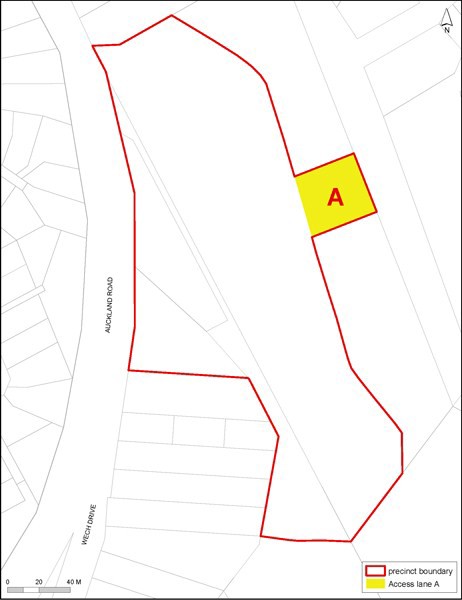 ActivityActivityStatusCommerceCommerceService stations of no more than 2473m2 GFA including up to three restaurants with drivethrough activities.RDRetail less than 500m2  GFADTrade suppliers:greater than 500m2 and no more than 2000m2 GFAnot exceeding 6840m2 GFA of the precinctRDTrade suppliers:greater than 2000m2 and no more than 4500m2 GFAnot exceeding 9000m2 of the precinctRDCommunityCommunityHealthcare facilities no more than 700m2 for the precinct, and all in one buildingRDAccommodationAccommodationDwellings ­ up to a maximum of 32 for the precinctRDAccessAccessAccess to/from the precinct via Hauiti Drive and/or any other public local road that may connect to the precinct, by heavy vehicles (trucks, semi­trailers, or articulated trucksexceeding 10 tonnes laden weight)RDThe commencement of any traffic generating activity prior to upgrades to Hauiti Drive and BlueGum Drive being completed (as set out in the development controls)NCActivities which do not have access to Hauiti Drive and State Highway 1, through or from thesiteNCAccess which provides for right hand turning movements from the precinct to State Highway 1NCDevelopmentDevelopmentNew buildingsRDDemolition of buildingsPAdditions and alterations to building facades that do not face a streetPAdditions and alterations to building facades that face a street that are less than:20 per cent of the total surface area, or• 30m2whichever is the lesserPAdditions and alterations to the rear of buildings that are not visible to the street or are less than:10 per cent of the existing GFA of the building• 250m2whichever is the lesserPInternal additions and alterationsPAdditions and alterationsRDConversion of floor space within buildings to dwellingsRDActivityIndividual size limitsTotal size limit for the precinctService stations complex (excludingfuel pumps forecourt area)No more than 2473m2 GFANo more than 2473m2 GFAService station complex ­ fuelpumps forecourt areaNo more than 550m2No more than 550m2Trade suppliersGreater than 500m2 and no morethan 2000m2  GFANo more than 6840m2 GFATrade suppliersGreater than 2000m2 and no morethan 4500m2  GFANo more than 9000m2 GFAOutdoor area associated with tradesupplierNo more than 2075m2No more than 2075m2Healthcare facilitiesNo more than 700m2 GFA,contained within one single buildingNo more than 700m2 GFAActivityIntensity and scaleTrafficReverse sensitivityNoise, lighting and hours ofoperationDevelopment and designBuilding interface with private realmDesign of parking, access and servicingInternal layout and on­ site amenity fordwellingsService stations including up to three drive­throughactivitiesXXXTrade suppliers:greater than 500m2 and no more than 2000m2 GFAnot exceeding 6840m2 GFA ofthe precinctXXXTrade suppliers:greater than 2000m2 and no more than 4500m2 GFAnot exceeding 9000m2 of theprecinctXXXHealthcarefacilitiesXXDwellings ­ up to a maximum of 32 forthe precinctXXAccess to/from the precinct via Hauiti Drive and/or any other public local road that may connect to the precinct, by heavy vehicles (trucks, semi­ trailers, or articulated trucks exceeding 10 tonnes ladenweight)XXXNew buildingsXXXXAdditions andalterationsXXXXConversion of floor space within buildings todwellingsXXXX